VIII РЕГИОНАЛЬНЫЙ ЧЕМПИОНАТ «АБИЛИМПИКС – ЮЖНЫЙ УРАЛ 2022»КОНКУРСНОЕ ЗАДАНИЕпо компетенции Фотограф- репортер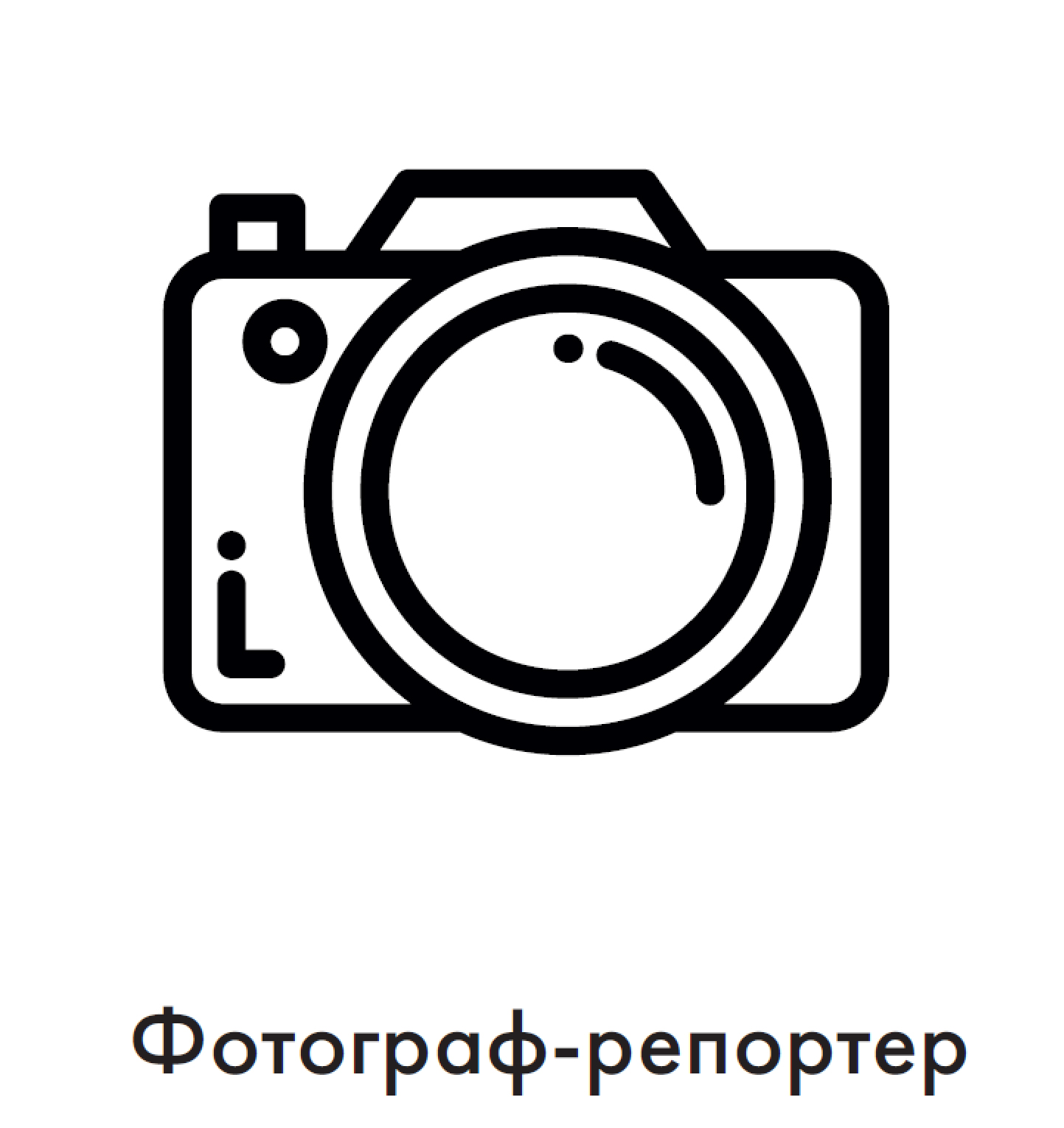 Челябинск 2022Описание компетенции.1.1. Актуальность компетенции.Репортажная фотография является одной из наиболее востребованных специализаций в индустрии фотографии. Основными сферами трудоустройства фотографов-репортеров являются средства массовой информации, информационные агентства, крупные компании с PR отделами, образовательные учреждения, а также многие другие организации, нуждающиеся в системном получении фотоматериалов.  Специфика профессии позволяет иметь полный рабочий день, или частичную занятость. Кроме того, зачастую возможен удаленный формат работы, при котором покупателями фотографий являются информационные агентства или фотобанки. Данные особенности особенно важны для профессиональной актуализации инвалидов.  Помимо коммерческой составляющей профессии, репортажная фотография является наиболее популярной и доступной формой творческого самовыражения. Таким образом, репортажную фотографий можно рассматривать в качестве средства адаптации инвалидов. 1.2. Профессии, по которым участники смогут трудоустроиться после освоения данной компетенции.Фотограф-репортерРетушер фотоизображений1.3. Ссылка на образовательный и/или профессиональный стандарт (конкретные стандарты).1.4. Требования к квалификации. 2.Конкурсное задание.2.1. Краткое описание задания.Школьники: в ходе выполнения конкурсного задания необходимо приготовить фоторепортаж из 10 фотографий.Студенты: в ходе выполнения конкурсного задания необходимо приготовить фоторепортаж из 10 фотографий.Специалисты: в ходе выполнения конкурсного задания необходимо приготовить фоторепортаж из 10 фотографий.2.2. Структура и подробное описание конкурсного задания.            2.3. Последовательность выполнения задания.Модуль 1. Съемочный процесс.   Участники 	соревнований 	свободно 	перемещаются 	в пределах соревновательной площадки чемпионата «Абилимпикс» и снимают проходящие мероприятия согласно выбранной тематике. Модуль 2. Организация данных.   Участники:создают папку на рабочем столе компьютера,сбрасывают фотографии в эту папку, выбирают лучшие снимки согласно заданию, размещают их в созданной папке,присваивают выбранным кадрам имена, создают текстовый документ с названием репортажа и перечнем фотографий, размещают его в созданной папке Модуль 3. Компьютерная обработка фотографии.   	Обработка лучшего снимка в программе Adobe Photoshop на компьютерах соревновательной площадки чемпионата «Абилимпикс».    2.4. 30% изменение конкурсного задания.Наличие крупного, среднего, общего плана. Присутствие в кадре одного, двух и трех персонажей. Присутствие кадров с композиционными элементами: диагональ, золотое сечение, наличие переднего среднего и заднего плана.   2.5. Критерии оценки выполнения задания. 3. Перечень используемого оборудования, инструментов и расходных материалов. 3.1. Школьники, студенты, специалисты4. Минимальные требования к оснащению рабочих мест с учетом всех основных нозологий. 5. Схема застройки соревновательной площадки. 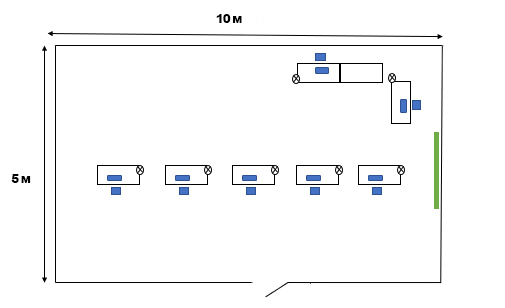 Условные обозначения стол двухместный          					интерактивная доскастул							компьютеррозетка 220 V6. Требования охраны труда и техники безопасности6.1 Общие требования 6.1.1. К самостоятельной работе с ПК допускаются участники после прохождения ими инструктажа на рабочем месте, обучения безопасным методам работ и проверки знаний по охране труда, прошедшие медицинское освидетельствование на предмет установления противопоказаний к работе с компьютером. 6.1.2. При работе с ПК рекомендуется организация перерывов на 10 минут через каждые 50 минут работы. Время на перерывы уже учтено в общем времени задания, и дополнительное время участникам не предоставляется. 6.1.3. Запрещается находиться возле ПК в верхней одежде, принимать пищу и курить, употреблять во время работы алкогольные напитки, а также быть в состоянии алкогольного, наркотического или другого опьянения. 6.1.4. Участник соревнования должен знать месторасположение первичных средств пожаротушения и уметь ими пользоваться. 6.1.5. О каждом несчастном случае пострадавший или очевидец несчастного случая немедленно должен известить ближайшего эксперта. 6.1.6. При работе с ПК участник соревнования должны соблюдать правила личной гигиены. 6.1.7. Работа на конкурсной площадке разрешается исключительно в присутствии эксперта. Запрещается присутствие на конкурсной площадке посторонних лиц.6.1.8. По всем вопросам, связанным с работой компьютера следует обращаться к руководителю. 6.2 Действия до начала работ 6.2.1. Перед включением используемого на рабочем месте оборудования участник соревнования обязан: − Осмотреть и привести в порядок рабочее место, убрать все посторонние предметы, которые могут отвлекать внимание и затруднять работу. − Проверить правильность установки стола, стула, угол наклона экрана монитора, положения клавиатуры в целях исключения неудобных поз и длительных напряжений тела. Обратить внимание на то, что дисплей должен находиться на расстоянии не менее 50 см от глаз (оптимально 60-70 см). − Убедиться в том, что оборудование включено. − Убедиться в отсутствии засветок, отражений и бликов на экране монитора. − Убедиться в том, что на устройствах ПК (системный блок, монитор, клавиатура) не располагаются сосуды с жидкостями, сыпучими материалами (чай, кофе, сок, вода и пр.). 6.2.2. При выявлении неполадок сообщить об этом эксперту и до их устранения к работе не приступать. 6.3 Действия во время выполнения работ 6.3.1. В течение всего времени работы со средствами компьютерной и оргтехники участник соревнования обязан: − содержать в порядке и чистоте рабочее место; − следить за тем, чтобы вентиляционные отверстия устройств ничем не были закрыты; − выполнять требования инструкции по эксплуатации оборудования; − соблюдать, установленные расписанием, трудовым распорядком регламентированные перерывы в работе, выполнять рекомендованные физические упражнения. 6.2. Участнику соревнований запрещается во время работы: − отключать и подключать интерфейсные кабели периферийных устройств без эксперта; − класть на устройства средств компьютерной и оргтехники бумаги, папки и прочие посторонние предметы; − прикасаться к задней панели системного блока (процессора) при включенном питании; − отключать электропитание во время выполнения программы, процесса; − допускать попадание влаги, грязи, сыпучих веществ на устройства средств компьютерной и оргтехники; − производить самостоятельно вскрытие и ремонт оборудования; − производить самостоятельно вскрытие и заправку картриджей принтеров или копиров; − работать с устройствами компьютерной и оргтехники со снятыми кожухами; − располагаться при работе на расстоянии менее 50 см от экрана монитора. 6.3.3. Продолжительность работы на ПК без регламентированных перерывов не должна превышать 1-го часа. Во время регламентированного перерыва с целью снижения нервно-эмоционального напряжения, утомления зрительного аппарата, необходимо выполнять комплексы физических упражнений. 6.4 Действия после окончания работ 6.4.1. По окончании работы участник соревнования обязан соблюдать следующую последовательность отключения оборудования: − произвести завершение всех выполняемых на ПК задач; −отключить питание в последовательности, установленной инструкцией по эксплуатации данного оборудования. − в любом случае следовать указаниям экспертов 6.4.2. Убрать со стола рабочие материалы и привести в порядок рабочее место. 6.4.3. Обо всех замеченных неполадках сообщить эксперту. 6.5 Действия в случае аварийной ситуации 6.5.1. Обо всех неисправностях в работе оборудования и аварийных ситуациях сообщать непосредственно эксперту. 6.5.2. При обнаружении обрыва проводов питания или нарушения целостности их изоляции, неисправности заземления и других повреждений электрооборудования, появления запаха гари, посторонних звуков в работе оборудования и тестовых сигналов, немедленно прекратить работу и отключить питание. 6.5.3. При поражении пользователя электрическим током принять меры по его освобождению от действия тока путем отключения электропитания и до прибытия врача оказать потерпевшему первую медицинскую помощь. 6.5.4. В случае возгорания оборудования отключить питание, сообщить эксперту, позвонить в пожарную охрану, после чего приступить к тушению пожара имеющимися средствами.ШкольникиСтудентыСпециалистыФГОС 100118.01 «Фотограф»ФГОС 100118.01 «Фотограф»ФГОС 100118.01 «Фотограф»Школьники  Студенты Специалисты должен знать и понимать: масштабность влияния фотографии на: современную жизнь и промышленность; стандарты защиты окружающей среды, техники безопасности, гигиены и предотвращения несчастных случаев на производстве; операционные системы компьютера; технику безопасности, нормы охраны здоровья, законодательство и лучшие практики; важность следования инструкции по эксплуатации от производителя; важность техобслуживания фото оборудования для последующей эффективной и надежной работы;  стандарты, символы стандартов и таблицы; виды, устройство и назначение цифровой фотографической аппаратуры и фотооборудования; принципы получения фотографического изображения; основные технологии фотографических процессов; законы фотокомпозиции; основные принципы фотосъемки; виды фотосъемки и их особенности.  Школьник должен уметь: • эффективно использовать профессиональное ПО, связанное с применением компьютера; • толковать и применять стандарты и нормы качества; • применять технику безопасности, нормы охраны здоровья и лучшие практики; • последовательно и точно применять математические и геометрические принципы в процессах подготовки технологических моделей для лазерной обработки; разрабатывать креативные решения для сложного проектирования и трудных технологических задач. пользоваться фотоаппаратурой и фотооборудованием для осуществления фотосъемки; определять экспонометрические и иные параметры фотосъемки; строить кадр в соответствии с законами фотокомпозиции; применять компьютерное оборудование и информационно-коммуникационные технологии для реализации профессиональных задач; применять основные графические форматы для записи и хранения цифровых изображений;  фотосъемки одиночных и групповых портретов в студии и на выезде. должен знать и понимать: виды, устройство и назначение цифровой фотографической аппаратуры и фотооборудования; принципы получения фотографического изображения; основные технологии фотографических процессов; законы фотокомпозиции; основные принципы фотосъемки; виды фотосъемки и их особенности.  умение работать в программе Adobe Photoshop Студент должен уметь: пользоваться фотоаппаратурой и фотооборудованием для осуществления фотосъемки; определять экспонометрические и иные параметры фотосъемки; строить кадр в соответствии с законами фотокомпозиции; применять компьютерное оборудование и информационно-коммуникационные технологии для реализации профессиональных задач; применять основные графические форматы для записи и хранения цифровых изображений;  фотосъемки одиночных и групповых портретов в студии и на выезде.эффективно использовать профессиональное ПО, связанное с применением компьютера применять технику безопасности, нормы охраны здоровья эффективно использовать связанные с этой компетенцией программное и аппаратное обеспечение должен знать и понимать: должен знать и понимать: масштабность влияния фотографии на: современную жизнь и промышленность; стандарты защиты окружающей среды, техники безопасности, гигиены и предотвращения несчастных случаев на производстве; операционные системы компьютера; технику безопасности, нормы охраны здоровья, законодательство и лучшие практики; важность следования инструкции по эксплуатации от производителя; важность техобслуживания фото оборудования для последующей эффективной и надежной работы;  стандарты, символы стандартов и таблицы; виды, устройство и назначение цифровой фотографической аппаратуры и фотооборудования; принципы получения фотографического изображения; основные технологии фотографических процессов; законы фотокомпозиции; основные принципы фотосъемки; виды фотосъемки и их особенности.  Школьник должен уметь: • эффективно использовать профессиональное ПО, связанное с применением компьютера; • толковать и применять стандарты и нормы качества; • применять технику безопасности, нормы охраны здоровья и лучшие практики; • последовательно и точно применять математические и геометрические принципы в процессах подготовки технологических моделей для лазерной обработки; разрабатывать креативные решения для сложного проектирования и трудных технологических задач. пользоваться фотоаппаратурой и фотооборудованием для осуществления фотосъемки; определять экспонометрические и иные параметры фотосъемки; строить кадр в соответствии с законами фотокомпозиции; применять компьютерное оборудование и информационно-коммуникационные технологии для реализации профессиональных задач; применять основные графические форматы для записи и хранения цифровых изображений;  фотосъемки одиночных и групповых портретов в студии и на выезде. должен знать и понимать: виды, устройство и назначение цифровой фотографической аппаратуры и фотооборудования; принципы получения фотографического изображения; основные технологии фотографических процессов; законы фотокомпозиции; основные принципы фотосъемки; виды фотосъемки и их особенности.  умение работать в программе Adobe Photoshop Студент должен уметь: пользоваться фотоаппаратурой и фотооборудованием для осуществления фотосъемки; определять экспонометрические и иные параметры фотосъемки; строить кадр в соответствии с законами фотокомпозиции; применять компьютерное оборудование и информационно-коммуникационные технологии для реализации профессиональных задач; применять основные графические форматы для записи и хранения цифровых изображений;  фотосъемки одиночных и групповых портретов в студии и на выезде.эффективно использовать профессиональное ПО, связанное с применением компьютера применять технику безопасности, нормы охраны здоровья эффективно использовать связанные с этой компетенцией программное и аппаратное обеспечение виды, устройство и назначение цифровой фотографической аппаратуры и фотооборудования; принципы получения фотографического изображения; основные технологии фотографических процессов; законы фотокомпозиции; основные принципы фотосъемки; виды фотосъемки и их особенности состав компьютерного оборудования для профессиональной деятельности; технологии получения цифровых изображений; форматы графических файлов и технологии организации графической информации, применяемые в фотографии.  умение работать в программе Adobe Photoshop Специалист должен уметь: пользоваться фотоаппаратурой и фотооборудованием для осуществления фотосъемки; определять экспонометрические и иные параметры фотосъемки; строить кадр в соответствии с законами фотокомпозиции; применять компьютерное оборудование и информационно-коммуникационные технологии для реализации профессиональных задач; применять основные графические форматы для записи и хранения цифровых изображений;  фотосъемки одиночных и групповых портретов в студии и на выезде; применять базовые технологии работы в программе растровой графики для обработки цифровых изображений; выполнять цифровую ретушь фотографических изображений; выполнять основные виды коррекции фотографических изображений;готовить цифровые изображения для вывода на печать Школьники1. Репортажная фотосъемка90 мин.Отснятый репортаж. Наличие крупного, среднего, общего плана. Присутствие в кадре одного, двух и трех персонажей. Присутствие кадров с композиционными элементами: диагональ, золотое сечение, наличие переднего среднего и заднего плана.Школьники2. Организация данных30 мин.Отбор лучших 10 кадров. Создание текстового файла с названием репортажа 	и перечнем кадров. Школьники3. Компьютерная обработка лучшего снимка в программе Adobe Photoshop30 мин.Обработанный снимок по заданным параметрамОбщее время выполнения конкурсного задания: 2 часа 30 минутОбщее время выполнения конкурсного задания: 2 часа 30 минутОбщее время выполнения конкурсного задания: 2 часа 30 минутОбщее время выполнения конкурсного задания: 2 часа 30 минутСтуденты1. Репортажная фотосъемка60 мин.Отснятый репортаж.Наличие крупного, среднего, общего плана. Присутствие в кадре одного, двух и трех персонажей. Присутствие кадров с композиционными элементами: диагональ, золотое сечение, наличие переднего среднего и заднего плана. Студенты2. Организация данных30 мин.Отбор лучших 10 кадров. Создание текстового файла с названием репортажа 	и перечнем кадров. Студенты3. Компьютерная обработка лучшего снимка в программе Adobe Photoshop30 мин.Обработанный снимок по заданным параметрамОбщее время выполнения конкурсного задания: 2 часа Общее время выполнения конкурсного задания: 2 часа Общее время выполнения конкурсного задания: 2 часа Общее время выполнения конкурсного задания: 2 часа Специалисты1. Репортажная фотосъемка60 мин.Отснятый репортаж.Наличие крупного, среднего, общего плана. Присутствие в кадре одного, двух и трех персонажей. Присутствие кадров с композиционными элементами: диагональ, золотое сечение, наличие переднего среднего и заднего плана. Специалисты2. Организация данных15 мин.Отбор лучших 10 кадров. Создание текстового файла с названием репортажа 	и перечнем кадров. Специалисты3. Компьютерная обработка лучшего снимка в программе Adobe Photoshop15 мин.Обработанный снимок по заданным параметрамОбщее время выполнения конкурсного задания: 1 час 30 минутОбщее время выполнения конкурсного задания: 1 час 30 минутОбщее время выполнения конкурсного задания: 1 час 30 минутОбщее время выполнения конкурсного задания: 1 час 30 минут№ п/п Название  Кол-во баллов ФОТОРЕПОРТАЖкатегория студенты, школьники, специалисты100 Технические критерии30Художественные критерии30Субъективные критерии10Обработка одного кадра20Целостность репортажа10ИТОГО 100 КритерииМаксимумОписаниеЭкспозиция(оценивается каждый кадр)0 или 1Кадр должен быть нормально экспонирован:не должно быть глубоких провалов в тенях, не должно быть сильного контраста; светлые участкифотографий должны быть проработаны, не должно быть больших участков засветки, баланс белого должен быть верным.Резкость сюжетноважной части кадра(оценивается каждый кадр)0 или 1Сюжетноважная часть снимка должна быть резкойБаланс белого0 или 1Баланс белого должен быть верным.Композиция(оценивается каждый кадр)0-3Использованные композиционные приемы должны раскрывать художественный замысел. В кадре должны быть учтены особенности выбранного плана, определены границы кадра, точка съемки, масштабность изображения, соотношение попавших в кадр объектов съемки и пр.Субъективная оценка за кадр(оценивается каждый кадр)0-1Оригинальность сюжета, творческий подход, уникальность снятого момента.Обработка одного кадра0-20Правильное распределение тональности в кадре, наличие ретушируемых участковЦелостность репортажа(оценивается каждый кадр)0 или 1Каждый кадр должен соответствовать теме репортажной съемки, быть органично вписан в общую идею репортажа.ОБОРУДОВАНИЕ НА 1-ГО УЧАСТНИКА ОБОРУДОВАНИЕ НА 1-ГО УЧАСТНИКА ОБОРУДОВАНИЕ НА 1-ГО УЧАСТНИКА ОБОРУДОВАНИЕ НА 1-ГО УЧАСТНИКА ОБОРУДОВАНИЕ НА 1-ГО УЧАСТНИКА ОБОРУДОВАНИЕ НА 1-ГО УЧАСТНИКА №п/пНаименованиеФото оборудования или инструмента, или мебелиТехнические характеристики оборудования, инструментов и ссылка на сайт производителя, поставщикаЕд. измеренияНеобходимое кол-во1Canon EOS 6D Mark II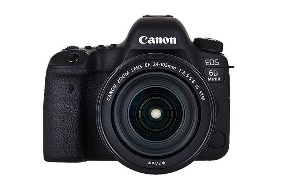 Canon EOS 6D Mark II - Камеры - Canon Russiaшт52ПК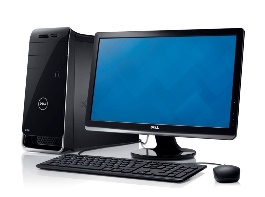 шт5ОБОРУДОВАНИЕ НА 1-ГО ЭКСПЕРТА (при необходимости)ОБОРУДОВАНИЕ НА 1-ГО ЭКСПЕРТА (при необходимости)ОБОРУДОВАНИЕ НА 1-ГО ЭКСПЕРТА (при необходимости)ОБОРУДОВАНИЕ НА 1-ГО ЭКСПЕРТА (при необходимости)ОБОРУДОВАНИЕ НА 1-ГО ЭКСПЕРТА (при необходимости)ОБОРУДОВАНИЕ НА 1-ГО ЭКСПЕРТА (при необходимости)№п/пНаименованиеФото необходимого оборудования или инструмента, или мебелиТехнические характеристики оборудования, инструментов и ссылка на сайт производителя, поставщикаЕд. измеренияНеобходимое кол-во1Стол офисный 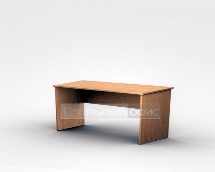 1400х600х750Шт.32Стул посетителя офисный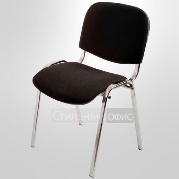 Размеры: 55х80Шт.33ПКшт1/34МФУА4шт1/3РАСХОДНЫЕ МАТЕРИАЛЫ НА 1 ЭкспертаРАСХОДНЫЕ МАТЕРИАЛЫ НА 1 ЭкспертаРАСХОДНЫЕ МАТЕРИАЛЫ НА 1 ЭкспертаРАСХОДНЫЕ МАТЕРИАЛЫ НА 1 ЭкспертаРАСХОДНЫЕ МАТЕРИАЛЫ НА 1 ЭкспертаРАСХОДНЫЕ МАТЕРИАЛЫ НА 1 ЭкспертаПринтерная бумагаПачка1ОБЩАЯ ИНФРАСТРУКТУРА КОНКУРСНОЙ ПЛОЩАДКИ (при необходимости)ОБЩАЯ ИНФРАСТРУКТУРА КОНКУРСНОЙ ПЛОЩАДКИ (при необходимости)ОБЩАЯ ИНФРАСТРУКТУРА КОНКУРСНОЙ ПЛОЩАДКИ (при необходимости)ОБЩАЯ ИНФРАСТРУКТУРА КОНКУРСНОЙ ПЛОЩАДКИ (при необходимости)ОБЩАЯ ИНФРАСТРУКТУРА КОНКУРСНОЙ ПЛОЩАДКИ (при необходимости)ОБЩАЯ ИНФРАСТРУКТУРА КОНКУРСНОЙ ПЛОЩАДКИ (при необходимости)№п/пНаименованиеФото необходимого оборудования, средства индивидуальной защитыТехнические характеристики оборудования, инструментов и ссылка на сайт производителя, поставщикаЕд. измеренияНеобходимое кол-во1Порошковый огнетушитель ОП-4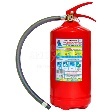 Класс В - 55 ВКласс А - 2 АШт.1КОМНАТА УЧАСТНИКОВ (при необходимости)КОМНАТА УЧАСТНИКОВ (при необходимости)КОМНАТА УЧАСТНИКОВ (при необходимости)КОМНАТА УЧАСТНИКОВ (при необходимости)КОМНАТА УЧАСТНИКОВ (при необходимости)КОМНАТА УЧАСТНИКОВ (при необходимости)№п/пНаименованиеФото необходимого оборудования или инструмента, или мебели, или расходных материаловТехнические характеристики оборудования, инструментов и ссылка на сайт производителя, поставщикаЕд. измеренияНеобходимое кол-воМ250ДОПОЛНИТЕЛЬНЫЕ ТРЕБОВАНИЯ К ПЛОЩАДКЕ/КОММЕНТАРИИДОПОЛНИТЕЛЬНЫЕ ТРЕБОВАНИЯ К ПЛОЩАДКЕ/КОММЕНТАРИИДОПОЛНИТЕЛЬНЫЕ ТРЕБОВАНИЯ К ПЛОЩАДКЕ/КОММЕНТАРИИДОПОЛНИТЕЛЬНЫЕ ТРЕБОВАНИЯ К ПЛОЩАДКЕ/КОММЕНТАРИИДОПОЛНИТЕЛЬНЫЕ ТРЕБОВАНИЯ К ПЛОЩАДКЕ/КОММЕНТАРИИДОПОЛНИТЕЛЬНЫЕ ТРЕБОВАНИЯ К ПЛОЩАДКЕ/КОММЕНТАРИИ№п/пНаименованиеНаименование необходимого оборудования или инструмента, или мебелиТехнические характеристики оборудования, инструментов и ссылка на сайт производителя, поставщикаЕд. измеренияНеобходимое кол-во1Кулер для воды 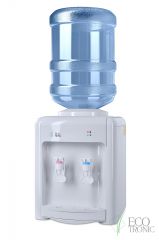 настольный без охлажденияШт.1Наименование нозологииПлощадь, м.кв.Ширина прохода между рабочими местами, м.Специализированное оборудование, количество.Рабочее место участника с нарушением слуха30,5-Рабочее место участника с соматическими заболеваниями30,5-Рабочее место участника с ментальными нарушениями30,5-